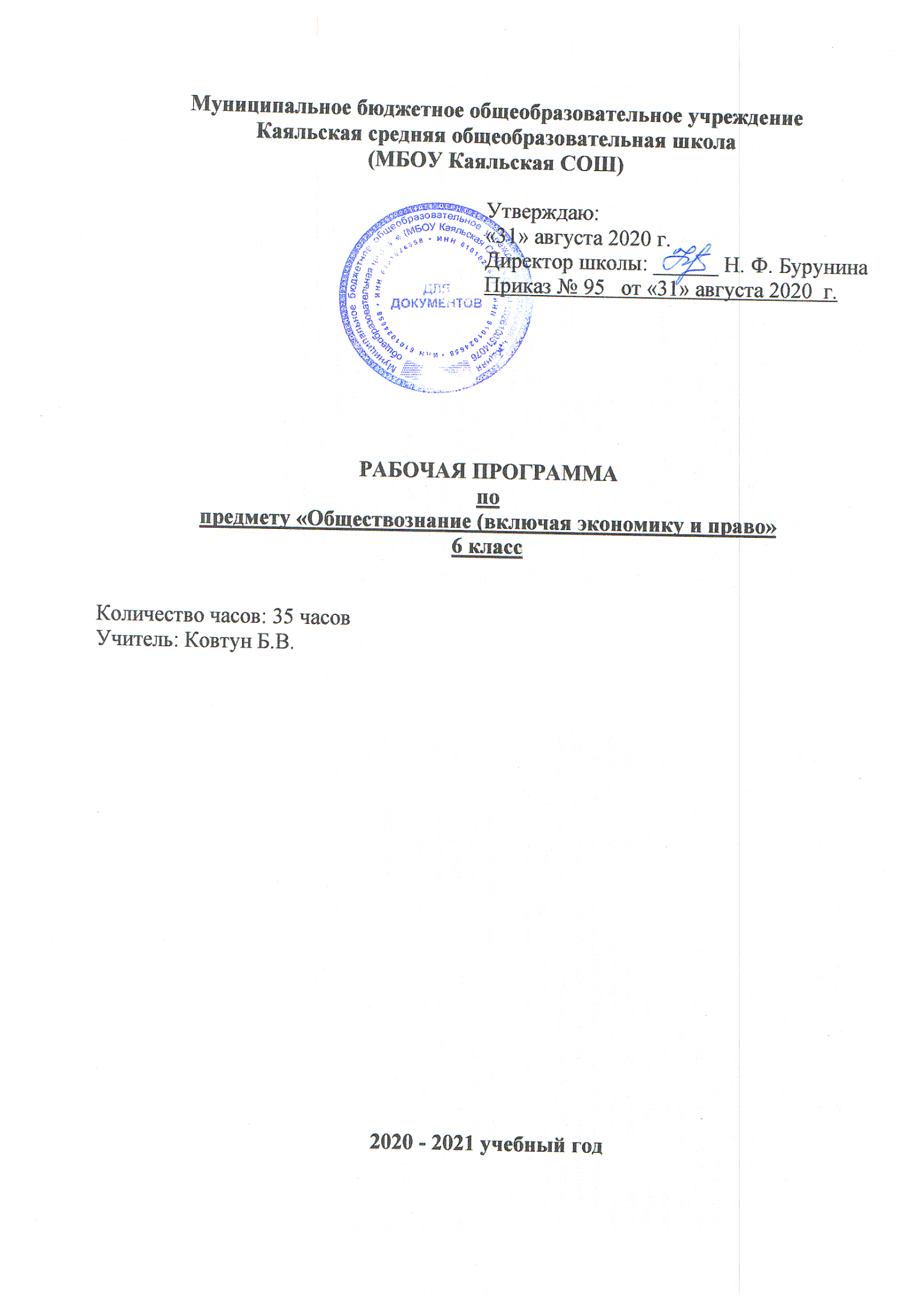 1. Пояснительная записка.Преподавание предмета в 2020 – 2021 учебном году ведётся в соответствии со следующими нормативными и распорядительными документами:Федеральный закон от 29.12.2012 №273-ФЗ «Об образовании в Российской Федерации»Устав Муниципального бюджетного общеобразовательного учреждения Каяльской средней общеобразовательной школы.Образовательная программа основного общего образования Муниципального бюджетного общеобразовательного учреждения Каяльской средней общеобразовательной школы.Положение о рабочей программе учителя МБОУ Каяльской СОШ.Учебный план МБОУ Каяльской СОШ на 2020-2021 учебный год.Календарный учебный график МБОУ Каяльской СОШ на 2020-2021 учебный год.Рабочая программа основного общего образования по обществознанию в 5 - 9 классах составлена на основе: «Программы общеобразовательных учреждений: Обществознание. 5 – 9 классы. -3-е изд.– М.: Просвещение, 2016г., авторской программы Л.Н.Боголюбова-2-е издание. - М.: Просвещение, 2016 г.Рабочая программа рассчитана на 35 учебных часов из расчета 1 час в неделю.Общая характеристика программы.Содержание основного общего образования по обществознанию представляет собой комплекс знаний, отражающих основные объекты изучения: общество и его основные сферы, положение человека в обществе, правовое регулирование общественных отношений. Помимо знаний, важным содержательными компонентами курса являются: социальные навыки, умения, совокупность моральных норм и гуманистических ценностей; правовые нормы, лежащие в основе правомерного поведения. Не менее важным элементом содержания учебного предмета «Обществознание» является опыт познавательной деятельности, включающий работу с адаптированными источниками социальной информации; решение познавательных и практических задач, отражающих типичные социальные ситуации; учебную коммуникацию, опыт проектной деятельности в учебном процессе и социальной практике.Цели изучения обществознания в основной школе.• воспитание общероссийской идентичности, патриотизма, гражданственности, социальной ответственности, правового самосознания, толерантности, приверженности ценностям, закрепленным в Конституции Российской Федерации;
• развитие личности на исключительно важном этапе ее социализации — в подростковом возрасте, повышению уровня ее духовно-нравственной, политической и правовой культуры,  становлению социального поведения, основанного на уважении закона и правопорядка; углублению интереса к изучению социальных и гуманитарных дисциплин; формированию способности к личному самоопределению, самореализации, самоконтроля; повышению мотивации к высокопроизводительной, наукоемкой трудовой деятельности;
• формирование у учащихся целостной картины общества, адекватной современному уровню знаний о нем и доступной по содержанию для школьников младшего и среднего подросткового возраста; освоению учащимися тех знаний об основных сферах человеческой деятельности и о социальных институтах, о формах регулирования общественных отношений, которые необходимы для взаимодействия с социальной средой и выполнения типичных социальных ролей человека и гражданина;
• овладение учащимися умениями получать из разнообразных источников и критически осмысливать социальную информацию, систематизировать, анализировать полученные данные; освоению ими способов познавательной, коммуникативной, практической деятельности, необходимых для участия в жизни гражданского общества и правового государства;
• формирование у учащихся опыта применения полученных знаний и умений для определения собственной позиции в общественной жизни; для решения типичных задач в области социальных отношений; для осуществления гражданской и общественной деятельности, развития межличностных отношений, включая отношения между людьми различных национальностей и вероисповеданий, а также в семейно-бытовой сфере; для соотнесения собственного поведения и поступков других людей с нравственными ценностями и нормами поведения, установленными законом; для содействия правовыми способами и средствами защите правопорядка в обществе.
Кроме того, учебный предмет «Обществознание» в основной школе призван помогать предпрофильному самоопределению школьников.МЕСТО УЧЕБНОГО ПРЕДМЕТА В УЧЕБНОМ ПЛАНЕПредмет «обществознание» изучается на ступени основного общего образования в качестве обязательного в 6  классе - 1 час в неделю, рассчитана на 34 часа.2.  Планируемые результаты.Требования к результатам обучения и освоения содержания курса по обществознанию.Личностными результатами выпускников основной школы, формируемыми при изучении содержания курса, являются:1 мотивированность на посильное и созидательное участие в жизни общества;2.заинтерисованность не только в личном успехе, но и в благополучии и процветании своей страны;3 ценностные ориентиры. Основанные на идеях патриотизма, любви и уважения к Отечеству; необходимости поддержания гражданского мира и согласия; отношении к человеку, его правам и свободам как высшей ценности; стремление к укреплению исторически сложившегося государственного единства; признании равноправия народов, единства разнообразных культур; убежденности в важности для общества семьи и семейных  традиций; осознании своей ответственности за страну перед нынешними и грядущими поколениями.Метапредметные результаты изучения обществознания выпускниками основной школы проявляются в:1 умение сознательно организовывать свою познавательную деятельность (от постановки цели до получения и оценки результата);2 умение объяснять явления и процессы социальной действительности с научных позиций; рассматривать их комплексно в контексте сложившихся реалий и возможных перспектив;3 способности анализировать реальные социальные ситуации, выбирать адекватные способы деятельности и модели поведения в рамках реализуемых основных социальных ролей, свойственных подросткам;4 овладение различными видами публичных выступлений (высказывания, монолог, дискуссия) и следовании этическим нормам и правилам ведения диалога;5 умение выполнять познавательные и практические задания, в том числе с использованием проектной деятельность на уроках и в доступной социальной практике, на: - использование элементов причинно – следственного анализа;- исследование несложных реальных связей и зависимостей;- определение сущностных характеристик изучаемого объекта; выбор верных критериев для сравнения, сопоставления. Оценки объектов;- поиск и извлечение нужной информации по заданной теме и адаптированных источниках различного типа;- перевод информации из одной знаковой системы в другую (из текста в таблицу, из аудиовизуального ряда в текст и др.); выбор знаковых систем адекватно познавательной и коммуникативной ситуации;- подкрепление изученных положений конкретными примерами;- оценку своих учебных достижений, поведения, черт своей личности с учетом мнения других людей, в том числе для корректировки собственного поведения в окружающей среде; выполнение в повседневной жизни этических и правовых норм, экологических требований;- определение собственного отношения к явлениям современной жизни, формулирование своей точки зрения.Предметными результатами освоения выпускниками основной школы содержания программы по обществознанию являются:1 относительно целостное представление об обществе и человеке, о сферах и областях общественной жизни, механизмах и регуляторах деятельности людей;2 знание ряда ключевых понятий об основных социальных объектах; умение объяснять с опорой на эти понятия явления социальной действительности;3 знания, умения и ценностные установки, необходимые для сознательного выполнения старшими подростками основных ролей в пределах своей дееспособности;4 умения находить нужную социальную информацию в педагогически отобранных источника; адекватно ее воспринимать, применяя основные обществоведческие термины и понятия; преобразовывать в соответствии с решаемой задачей (анализировать, обобщать, систематизировать, конкретизировать имеющиеся данные, соотносить их с собственными знаниями); давать оценку общественным явлениям с позиций одобряемых в современном российском обществе социальных ценностей;5 понимание побудительной роли мотивов в деятельности человека, места ценностей в мотивационной структуре личности, их значения в жизни человека и развитии общества;6 знание основных нравственных и правовых понятий, норм и правил, понимание их роли как решающих регуляторов общественной жизни; умение применять эти нормы и правила к анализу и оценке реальных социальных ситуаций; установка на необходимость руководствоваться этими нормами и правилами в собственной повседневной жизни;7 приверженность гуманистическим и демократическим ценностям, патриотизм и гражданственность;8 знание особенностей труда как одного из основных видов деятельности человека, основных требований трудовой этики в современном обществе, правовых норм, регулирующих трудовую деятельность несовершеннолетних;9 понимание значения трудовой деятельности для личности и общества;10 понимание специфики познания мира средствами искусства в соответствии с другими способами познания;11 понимание роли искусства в становлении личности и в жизни общества;12 знание определяющих признаков коммуникативной деятельности в сравнении с другими видами деятельности;13 знание новых возможностей для коммуникации в современном обществе; умение использовать современные средства связи и коммуникации для поиска и обработки необходимой социальной информации;14 понимание языка массовой социально – политической коммуникации, позволяющее осознанию воспринимать соответствующую информацию, умение различать факты, аргументы, оценочные суждения;15 понимание значения коммуникации в межличностном общении.16 умение взаимодействовать в ходе выполнения групповой работы, вести диалог, участвовать в дискуссии, аргументировать собственную точку зрения.Знакомство с отдельными приемами и техниками преодоления конфликтов.Предполагаемые результаты реализации программыРезультаты первого уровня (приобретение школьником социальных знаний, понимания социальной реальности и повседневной жизни).Основная функция познавательная: беседы, просмотр и обсуждение аудио, видео, текстового материала, работа с Интернет – ресурсами, конференция, викторина и др. Данный уровень результатов будет достигаться лишь в том случае, когда объектом познавательной деятельности детей станет собственно социальный мир. Большое место здесь будет уделяться познанию жизни людей, познанию общества: его структуры и принципов существования, норм этики и морали, базовых общественных ценностей, памятников мировой и отечественной культуры, особенностей межнациональных и межконфессиональных отношений.Причем важны здесь будут не только и не столько фундаментальные знания, сколько те, которые нужны человеку для полноценного проживания его повседневной жизни, для успешной его социализации в обществе. Как вести себя с человеком в инвалидной коляске, что можно и чего нельзя делать в храме, как искать и находить нужную информацию, какие права есть у человека, попавшего в больницу, как безопасно для природы утилизировать бытовые отходы, как правильно оплатить коммунальные платежи и т.п. Отсутствие этих элементарных социальных знаний может сделать жизнь человека и его ближайшего окружения весьма затруднительной.Результаты второго уровня (формирование позитивных отношений школьника к базовым ценностям нашего общества и к социальной реальности в целом).Основная функция – формирование личностного отношения: дискуссия, дебаты, круглый стол, семинары, создание и поиск путей решения проблемных ситуаций, ролевая, деловая, коммуникативная и др. игры. Необходимо инициировать и организовывать работу школьников с воспитывающей информацией, предлагая им обсуждать ее, высказывать по ее поводу мнение, вырабатывать по отношению к ней свою позицию. Это может быть информация о здоровье и вредных привычках, о нравственных и безнравственных поступках людей, о героизме и малодушии, о войне и экологии, о культуре, об экономических, политических или социальных проблемах нашего общества. Позитивное отношение школьника к самому знанию как общественной ценности будет вырабатываться у него тогда, когда знание станет объектом эмоционального переживания.Результаты третьего уровня (приобретение школьником опыта самостоятельного ценностно окрашенного социального действия).Основная функция – деятельностная: выставки, олимпиады, исследовательские проекты, компьютерная презентация и др. Достижение результатов третьего уровня будет возможно при условии организации взаимодействия школьника с социальными субъектами в открытой общественной среде. Такие темы, как «Способы решения конфликтов и преодоления агрессии в школе и семье», «Отношение к старикам у жителей нашего села» и др. могли бы становиться объектами исследовательских проектов школьников, а их результаты могли бы распространяться и обсуждаться в окружающем школу сообществе.Критерии оценивания учащихся по обществознанию
Критерии оценки устного ответа: глубокий, с привлечением дополнительного материала и проявлением гибкости мышления ответ ученика оценивается пятью баллами; твердое знание материала в пределах программных требований - четырьмя; неуверенное знание, с несущественными ошибками и отсутствием самостоятельности суждений оценивается – тремя баллами;наличие в ответе школьника грубых ошибок, проявление непонимания сути, не владение навыком оценивается отрицательно, отметкой «2»;отсутствие знаний, умений, навыков и элементарного прилежания влечет за собой единицу (используется очень редко).
Критерии оценки работы на уроке: активное участие учащегося в процессе урока и безошибочное выполнение заданий оценивается пятью баллами; активное участие в процессе урока с допущением каких-либо ошибок в процессе выполнения задания - четырьмя; неуверенное участие в процессе урока и отсутствие самостоятельной активности – тремя баллами;полное отсутствие активности - отметка «2»;
Критерии оценки тестового задания: 75-100% - отлично «5»; 60-74% - хорошо «4» 50-59% - удовлетворительно «3»;менее 50% - неудовлетворительно «2»;
Критерии оценки сообщения или проекта: глубокий, самостоятельный, с привлечением дополнительного материала и проявлением гибкости мышления ответ ученика, оценивается пятью баллами; привлечение дополнительного материала, неуверенный ответ - четырьмя; выполнена работа в письменном виде, отсутствие ответа, при этом ответы на дополнительные вопросы – тремя баллами;полное отсутствие работы - отметка «2»;
Критерии выведения четвертных и годовых оценок:

Отметка «5» выводится при выполнении следующих требований:
- активная и правильная работа учащегося на уроке;
- выполнение дополнительных заданий в виде сообщений и проектов
- высокий уровень знания базового материала;

Отметка «4» выводится при выполнении следующих требований:
- активная, но иногда с ошибками работа учащегося на уроке;
- выполнение дополнительных заданий по желанию;
- высокий уровень знания базового материала;

Отметка «3» выводится при выполнении следующих требований:
- отсутствие самостоятельной активности на уроке;
- отсутствие выполнения дополнительных заданий;
- низкий уровень знания базового материала;3. Содержание курса по обществознанию                                   6 класс (34 часа)Календарно-тематическое планирование.«Согласовано»            Зам. директора по УВР                  _________Я.А. Ведута
Критерии
5 (ОТЛ.)
4 (ХОР.)
3 (УД.)
2 (НЕУД.)1. Организация ответа (введение, основная часть, заключение)Удачное использование правильной структуры ответа (введение - основная часть - заключение); определение темы; ораторское искусство (умение говорить)Использование структуры ответа, но не всегда удачное; определение темы; в ходе изложения встречаются паузы, неудачно построенные предложения, повторы словОтсутствие некоторых элементов ответа; неудачное определение темы или её определение после наводящих вопросов; сбивчивый рассказ, незаконченные предложения и фразы, постоянная необходимость в помощи учителяНеумение сформулировать вводную часть и выводы; не может определить даже с помощью учителя, рассказ распадается на отдельные фрагменты или фразы2. Умение анализировать и делать выводыВыводы опираются не основные факты и являются обоснованными; грамотное сопоставление фактов, понимание ключевой проблемы и её элементов; способность задавать разъясняющие вопросы; понимание противоречий между идеямиНекоторые важные факты упускаются, но выводы правильны; не всегда факты сопоставляются и часть не относится к проблеме; ключевая проблема выделяется, но не всегда понимается глубоко; не все вопросы удачны; не все противоречия выделяютсяУпускаются важные факты и многие выводы неправильны; факты сопоставляются редко, многие из них не относятся к проблеме; ошибки в выделении ключевой проблемы; вопросы неудачны или задаются только с помощью учителя; противоречия не выделяютсяБольшинство важных фактов отсутствует, выводы не делаются; факты не соответствуют рассматриваемой проблеме, нет их сопоставления; неумение выделить ключевую проблему (даже ошибочно); неумение задать вопрос даже с помощью учителя; нет понимания противоречий3. Иллюстрация своих мыслейТеоретические положения подкрепляются соответствующими фактамиТеоретические положения не всегда подкрепляются соответствующими фактамиТеоретические положения и их фактическое подкрепление не соответствуют друг другуСмешивается теоретический и фактический материал, между ними нет соответствия4. Научная корректность (точность в использовании фактического материала)Отсутствуют фактические ошибки; детали подразделяются на значительные и незначительные, идентифицируются как правдоподобные, вымышленные, спорные, сомнительные; факты отделяются от мненийВстречаются ошибки в деталях или некоторых фактах; детали не всегда анализируются; факты отделяются от мненийОшибки в ряде ключевых фактов и почти во всех деталях; детали приводятся, но не анализируются; факты не всегда отделяются от мнений, но учащийся понимает разницу между нимиНезнание фактов и деталей, неумение анализировать детали, даже если они подсказываются учителем; факты и мнения смешиваются и нет понимания их разницы5. Работа с ключевыми понятиямиВыделяются все понятия и определяются наиболее важные; чётко и полно определяются, правильное и понятное описаниеВыделяются важные понятия, но некоторые другие упускаются; определяются чётко, но не всегда полно; правильное и доступное описаниеНет разделения на важные и второстепенные понятия; определяются, но не всегда чётко и правильно; описываются часто неправильно или непонятноНеумение выделить понятия, нет определений понятий; не могут описать или не понимают собственного описания6. Причинно-следственные связиУмение переходить от частного к общему или от общего к частному; чёткая последовательностьЧастичные нарушения причинно-следственных связей; небольшие логические неточностиПричинно-следственные связи проводятся редко; много нарушений в последовательностиНе может провести причинно-следственные связи даже при наводящих вопросах, постоянные нарушения последовательностиОсновное содержание по темамХарактеристика основных видов деятельности ученика      Введение – 1 час      Введение – 1 час    ГЛАВА 1. ЧЕЛОВЕК В СОЦИАЛЬНОМ ИЗМЕРЕНИИ - 12 часов    ГЛАВА 1. ЧЕЛОВЕК В СОЦИАЛЬНОМ ИЗМЕРЕНИИ - 12 часов Тема 1. ЧЕЛОВЕК — ЛИЧНОСТЬ (2 ч) Тема 1. ЧЕЛОВЕК — ЛИЧНОСТЬ (2 ч)Личность. Социальные параметры личности. Индивидуальность человека. Качества сильной личностиРаскрывать на конкретных примерах смысл понятия «индивидуальность».Использовать элементы причинно-следственного анализа при характеристике социальных параметров личности Тема 2. ЧЕЛОВЕК ПОЗНАЁТ МИР (2 ч) Тема 2. ЧЕЛОВЕК ПОЗНАЁТ МИР (2 ч)Познание человеком мира и самого себя. Самосознание и самооценка. Способности человекаХарактеризовать особенности познания человеком мира и самого себя.Оценивать собственные практические умения, поступки, моральные качества, выявлять их динамику.Сравнивать себя и свои качества с другими людьми.Приводить примеры проявления различных способностей людей Тема 3. ЧЕЛОВЕК И ЕГО ДЕЯТЕЛЬНОСТЬ (2 ч) Тема 3. ЧЕЛОВЕК И ЕГО ДЕЯТЕЛЬНОСТЬ (2 ч)Деятельность человека, её основные формы (труд, игра, учение). Мотивы деятельности. Связь между деятельностью и формированием личности. Знания и умения как условие успешной деятельностиХарактеризовать деятельность человека, её отдельные виды.Описывать и иллюстрировать примерами различные мотивы деятельности.Использовать элементы причинно-следственного анализа для выявления связи между деятельностью и формированием личности. Выявлять условия и оценивать качества собственной успешной деятельностиТема  4. ПОТРЕБНОСТИ ЧЕЛОВЕКА (2 ч)Тема  4. ПОТРЕБНОСТИ ЧЕЛОВЕКА (2 ч)Потребности человека — биологические, социальные, духовные. Индивидуальный характер потребностей. Люди с ограниченными возможностями и особыми потребностями. Духовный мир человека. Мысли и чувстваХарактеризовать и иллюстрировать примерами основные потребности человека, показывать их индивидуальный характер.Описывать особые потребности людей с ограниченными возможностями.Исследовать несложные практические ситуации, связанные с проявлениями духовного мира человека, его мыслей и чувств  Тема  5. НА ПУТИ К ЖИЗНЕННОМУ УСПЕХУ (2 ч)  Тема  5. НА ПУТИ К ЖИЗНЕННОМУ УСПЕХУ (2 ч)Привычка к труду. Проблема выбора профессии. Важность взаимопонимания и взаимопомощиХарактеризовать и конкретизировать примерами роль труда в достижении успеха в жизни.Формулировать свою точку зрения на выбор пути достижения жизненного успеха.Показывать на примерах влияние взаимопомощи в труде на его результаты.Находить и извлекать информацию о жизни людей, нашедших своё призвание в жизни и достигших успеха, из адаптированных источников различного типа   Тема 6. ПРАКТИКУМ ПО ГЛАВЕ (2 ч)   Тема 6. ПРАКТИКУМ ПО ГЛАВЕ (2 ч)  ГЛАВА 2. ЧЕЛОВЕК СРЕДИ ЛЮДЕЙ  -10 часов  ГЛАВА 2. ЧЕЛОВЕК СРЕДИ ЛЮДЕЙ  -10 часов  Тема 7. МЕЖЛИЧНОСТНЫЕ ОТНОШЕНИЯ (2 ч)  Тема 7. МЕЖЛИЧНОСТНЫЕ ОТНОШЕНИЯ (2 ч)Человек и ближайшее социальное окружение. Межличностные отношения. Роль чувств в отношениях между людьми.Описывать межличностные отношения и их отдельные виды. Показывать проявления сотрудничества и соперничества на конкретных примерах.Сотрудничество и соперничество. Солидарность, лояльность, толерантность, взаимопониманиеОписывать с опорой на примеры взаимодействие и сотрудничество людей в обществе. Оценивать собственное отношение к людям других национальностей и другого мировоззрения.Исследовать практические ситуации, в которых проявились солидарность, толерантность, лояльность, взаимопонимание  Тема 8. ЧЕЛОВЕК В ГРУППЕ (2 ч)  Тема 8. ЧЕЛОВЕК В ГРУППЕ (2 ч)Социальные группы (большие и малые). Человек в малой группе. Группы формальные и неформальные. Лидеры. Групповые нормыОписывать большие и малые, формальные и неформальные группы. Приводить примеры таких групп.Характеризовать и иллюстрировать примерами групповые нормы.Описывать с опорой на примеры взаимодействие и сотрудничество людей в обществе. Оценивать собственное отношение к людям других национальностей и другого мировоззрения.Исследовать практические ситуации, в которых проявились солидарность, толерантность, лояльность, взаимопонимание.Исследовать практические ситуации, связанные с выявлением места человека в группе, проявлением лидерства     Тема  9. ОБЩЕНИЕ (2 ч)     Тема  9. ОБЩЕНИЕ (2 ч)Общение — форма отношения человека к окружающему миру. Цели общения. Средства общения. Стили общения. Особенности общения со сверстниками, старшими и младшимиХарактеризовать общение как взаимные деловые и дружеские отношения людей.Иллюстрировать с помощью примеров различные цели и средства общения.Сравнивать и сопоставлять различные стили общения.Выявлять на основе конкретных жизненных ситуаций особенности общения со сверстниками, старшими и младшими. Оценивать собственное умение общаться   Тема 10. КОНФЛИКТЫ В МЕЖЛИЧНОСТНЫХ ОТНОШЕНИЯХ (2 ч)   Тема 10. КОНФЛИКТЫ В МЕЖЛИЧНОСТНЫХ ОТНОШЕНИЯХ (2 ч)Межличностные конфликты, причины их возникновения. Агрессивное поведение. Конструктивное разрешение конфликта. Как победить обиду и установить контактОписывать сущность и причины возникновения межличностных конфликтов.Характеризовать варианты поведения в конфликтных ситуациях. Объяснять, в чём заключается конструктивное разрешение конфликта. Иллюстрировать объяснение примерами.Выявлять и анализировать собственные типичные реакции в конфликтной ситуации  Тема 11. ПРАКТИКУМ ПО ГЛАВЕ (2 ч)  Тема 11. ПРАКТИКУМ ПО ГЛАВЕ (2 ч)  ГЛАВА 3. НРАВСТВЕННЫЕ ОСНОВЫ ЖИЗНИ  - 8 часов  ГЛАВА 3. НРАВСТВЕННЫЕ ОСНОВЫ ЖИЗНИ  - 8 часов  Тема 12. ЧЕЛОВЕК СЛАВЕН ДОБРЫМИ ДЕЛАМИ (2 ч)  Тема 12. ЧЕЛОВЕК СЛАВЕН ДОБРЫМИ ДЕЛАМИ (2 ч)Человек славен добрыми делами. Доброе — значит, хорошее. Мораль. Золотое правило морали. Учимся делать доброХарактеризовать и иллюстрировать примерами проявления добра.Приводить примеры, иллюстрирующие золотое правило морали.Оценивать в модельных и реальных ситуациях поступки людей с точки зрения золотого правила морали   Тема 13. БУДЬ СМЕЛЫМ (2 ч)   Тема 13. БУДЬ СМЕЛЫМ (2 ч)Смелость. Страх — защитная реакция человека. Преодоление страха. Смелость и отвага. Противодействие злуНа конкретных примерах дать оценку проявлениям мужества, смелости, случаям преодоления людьми страха в критических и житейских ситуациях.Оценивать предлагаемые ситуации, требующие личного противодействия проявлениям зла  Тема 14. ЧЕЛОВЕК И ЧЕЛОВЕЧНОСТЬ (2 ч)  Тема 14. ЧЕЛОВЕК И ЧЕЛОВЕЧНОСТЬ (2 ч)Человечность. Гуманизм — уважение и любовь к людям. Внимание к тем, кто нуждается в поддержке    Раскрывать на примерах смысл понятия «человечность». Давать оценку с позиции гуманизма конкретным поступкам людей, описанным в СМИ и иных информационных источниках.На примерах конкретных ситуаций оценивать проявления внимания к нуждающимся в нём Тема 15. ПРАКТИКУМ ПО теме «Нравственные основы жизни»-2 часа Тема 15. ПРАКТИКУМ ПО теме «Нравственные основы жизни»-2 часаЗаключительные уроки – 2 часаЗаключительные уроки – 2 часаРезерв времени – 2 часаРезерв времени – 2 часа№ урокаТема 
урокаОсновное 
содержаниеПланируемые результаты в соответствии с ФГОСПланируемые результаты в соответствии с ФГОСПланируемые результаты в соответствии с ФГОСДата проведенияДата проведения№ урокаТема 
урокаОсновное 
содержаниепредметныеметапредметные 
УУДличностные 
УУДпланфактГлава I. Человек в социальном измерении (13 часов)Глава I. Человек в социальном измерении (13 часов)Глава I. Человек в социальном измерении (13 часов)Глава I. Человек в социальном измерении (13 часов)Глава I. Человек в социальном измерении (13 часов)Глава I. Человек в социальном измерении (13 часов)Глава I. Человек в социальном измерении (13 часов)Глава I. Человек в социальном измерении (13 часов)1Введение. Понятие обществаОбъяснять значение понятий; соотносить различные значения слова «Общество»Современное общество, три сферы общества: экономическая, политическая и духовнаяОбъяснять ценности общества7.092-3Человек – личность 
1. Что такое личность.2. Индивидуальность – плохо или хорошо?3. Сильная личность – какая она?Научатся: понимать, что человек принадлежит обществу, живет и развивается в нем.Получат возможность научиться: понимать себя, анализировать свои поступки, чувства, состояния, приобретаемый опыт; работать в группах и парахПознавательные: выявляют особенности и признаки объектов; приводят примеры в качестве доказательства выдвигаемых положений. Коммуникативные: взаимодействуют 
в ходе групповой работы, ведут диалог, участвуют в дискуссии; принимают другое мнение и позицию, допускают существование различных точек зрения.Регулятивные: прогнозируют результаты уровня усвоения изучаемого материала; принимают и сохраняют учебную 
задачуСохраняют мотивацию к учебной деятельности;  проявляют интерес к новому учебному материалу; выражают положительное отношение к процессу познания; адекватно понимают причины успешности/неуспешности учебной деятельности14.0921.094-5Человек познаёт мир 1. Познание мира и себя.2. Что такое самосознание.3. На что ты способенНаучатся: характеризовать свои потребности 
и способности; проявлять личностные свойства 
в основных видах деятельности. Получат возможность научиться: работать с текстом учебника; анализировать схемы и таблицы; высказывать собственное мнение, сужденияПознавательные: устанавливают причинно-следственные связи и зависимости между объектами.Коммуникативные: планируют цели 
и способы  взаимодействия; обменивают-ся мнениями, слушают друг друга, понимают позицию партнера, в том числе 
и отличную от своей, согласовывают действия с партнером.Регулятивные: принимают и сохраняют учебную задачу; учитывают выделенные учителем ориентиры действияПроявляют заинтересованность не только в личном успехе, но 
и в решении проблемных заданий всей группой; выражают положительное отношение к процессу познания; адекватно понимают причины успешности/неуспешности  учебной деятельности28.095.106-7Человек 
и его деятельность 1. «Птицу узнают по полету, 
а человека – 
по работе».2. «Пчела мала, да и та работает».3. Жизнь человека многогранна (основные формы деятельности человека)Научатся: формировать  представление о деятельности человека.Получат возможность научиться: работать с текстом учебника; анализировать схемы и таблицы; высказывать собственное мнение, сужденияПознавательные: самостоятельно выделяют и формулируют  цели;  анализируют вопросы, формулируют ответы.Коммуникативные: участвуют в коллективном обсуждении проблем; обмениваются мнениями, понимают позицию партнера.Регулятивные: принимают и сохраняют учебную задачу; самостоятельно выделяют и формулируют цель; составляют план и последовательность действийПрименяют правила делового сотрудничества; сравнивают разные точки зрения; оценивают собственную учебную деятельность; выражают положительное отношение к процессу познания12.1019.108-9Потребности человека 1. Какие бывают потребности.2. Мир мыслей.3. Мир чувствНаучатся: раскрывать основные черты духовного мира человека. Получат возможность научиться: работать 
с текстом учебника; анализировать таблицы; решать Познавательные: самостоятельно выделяют и формулируют цели; анализируют вопросы, формулируют ответы.Коммуникативные: участвуют в коллективном обсуждении проблем; обмениваются мнениями,  понимают позицию партнера.логические задачи; высказывать собственное мнение, сужденияРегулятивные: ставят учебную задачу 
на основе соотнесения того, что уже известно и усвоено, и того, что ещё неизвестноОценивают 
собственную учебную деятельность, свои достижения; 26.109.1110-11На пути 
к жизненному успеху 1. Слагаемые жизненного успеха.2. Привычка 
к труду помогает успеху.3. Готовимся выбирать профессию.4. Поддержка близких – залог успеха.5. Выбор жизненного путиНаучатся: определять понятие «образ жизни», составляющие жизненного успеха.Получат возможность научиться: работать с текстом учебника; анализировать схемы и таблицы; высказывать собственное мнение, сужденияРегулятивные: принимают и сохраняют учебную задачу; учитывают выделенные учителем ориентиры действия в новом учебном материале в сотрудничестве 
с учителем.Познавательные: ставят и формулируют проблему урока; самостоятельно создают алгоритм деятельности при решении проблемы. Коммуникативные: проявляют активность во взаимодействии для решения коммуникативных и познавательных задач (задают вопросы, формулируют свои затруднения; предлагают помощь и сотрудничество)Определяют целостный, социально ориентированный взгляд на мир в единстве и разнообразии народов, культуры и религий16.1123.1112-13Практикум  по теме «Человек 
в социальном измерении»1. Работа с дополнительным материалом.Научатся: определять, что такое деятельность человека, его духовный мир.Получат возможность научиться: работать с текстом учебника; анализировать таблицы; решать логические задачи; высказывать собственное мнение, сужденияПознавательные: овладевают целостными представлениями о качествах личности человека; привлекают информацию, полученную ранее, для решения учебной задачи.Коммуникативные: планируют цели 
и способы взаимодействия; обмениваются мнениями; участвуют в коллективном обсуждении проблем; распределяютобязанности, проявляют способность к взаимодействию.Регулятивные: учитывают ориентиры, данные учителем, при освоении нового учебного материалаСравнивают разные точки зрения; оценивают собственную учебную деятельность; сохраняют мотивацию к учебной деятельности30.117.12Глава II  Человек среди людей Глава II  Человек среди людей Глава II  Человек среди людей Глава II  Человек среди людей Глава II  Человек среди людей Глава II  Человек среди людей Глава II  Человек среди людей Глава II  Человек среди людей 14-15Межличностныеотношения 1. Какие отношения называются межличностными. 2. Чувства – основа межличностных отношений. 3. Виды межличностных 
отношенийНаучатся: определять, 
в чем состоят особенности межличностных отношений; анализировать взаимоотношения людей на конкретных примерах.Получат возможность научиться: ориентироваться на понимание причин успеха в учебе; формулировать собственную точку зрения; осуществлять поиск нужной информации, выделять главноеПознавательные: выявляют особенности и признаки объектов; приводят примеры в качестве доказательства выдвигаемых положений. Коммуникативные: взаимодействуют 
в ходе групповой работы, ведут диалог, участвуют в дискуссии; принимают другое мнение и позицию, допускают существование различных точек зрения.Регулятивные: прогнозируют результаты уровня усвоения изучаемого материала; принимают и сохраняют учебную 
задачуСохраняют мотивацию к учебной деятельности;  проявляют интерес к новому учебному материалу; выражают положительное отношение к процессу познания; адекватно понимают причины успешности/неуспешности учебной деятельности14.1221.1216-17Человек 
в группе
1. Какие бывают группы. 2. Группы, которые мы выбираем.3. Кто может быть лидером.4. Что можно, 
чего нельзя и что за это бывает.5. О поощрениях и наказаниях. 6. С какой группой тебе по путиНаучатся: определять, что такое культура общения человека; анализировать нравственную и правовую оценку конкретных ситуаций; осуществлять поиск дополнительных сведений в СМИ; отвечать на вопросы, высказывать собственную точку зрения.Получат возможность научиться: осуществлять поиск нужной информации, анализировать объекты; ориентироваться на понимание причин успеха в учебе; формулировать собственную точку зрения; осуществлять поиск нужной информации, выделять главноеПознавательные: овладевают  целостными представлениями о качествах личности человека; привлекают информацию, полученную ранее, для решения учебной задачи.Коммуникативные: планируют цели 
и способы  взаимодействия; обмениваются мнениями; участвуют в коллективном обсуждении проблем; распределяют обязанности, проявляют способность к взаимодействию.Регулятивные: учитывают ориентиры, данные учителем, при освоении нового учебного материалаСравнивают разные точки зрения; оценивают собственную учебную деятельность; сохраняют мотивацию к  учебной деятельности28.1216-17Человек 
в группе
1. Какие бывают группы. 2. Группы, которые мы выбираем.3. Кто может быть лидером.4. Что можно, 
чего нельзя и что за это бывает.5. О поощрениях и наказаниях. 6. С какой группой тебе по путиНаучатся: определять, что такое культура общения человека; анализировать нравственную и правовую оценку конкретных ситуаций; осуществлять поиск дополнительных сведений в СМИ; отвечать на вопросы, высказывать собственную точку зрения.Получат возможность научиться: осуществлять поиск нужной информации, анализировать объекты; ориентироваться на понимание причин успеха в учебе; формулировать собственную точку зрения; осуществлять поиск нужной информации, выделять главноеПознавательные: овладевают  целостными представлениями о качествах личности человека; привлекают информацию, полученную ранее, для решения учебной задачи.Коммуникативные: планируют цели 
и способы  взаимодействия; обмениваются мнениями; участвуют в коллективном обсуждении проблем; распределяют обязанности, проявляют способность к взаимодействию.Регулятивные: учитывают ориентиры, данные учителем, при освоении нового учебного материалаСравнивают разные точки зрения; оценивают собственную учебную деятельность; сохраняют мотивацию к  учебной деятельности11.0118-19Общение 1. Что такое общение.2. Каковы цели общения.3. Как люди общаются.4. Особенности общения со сверстниками, старшими
и младшими.5. «Слово – серебро, молчание – золото»Научатся: понимать, почему без общения человек не может развиваться полноценно. Получат возможность научиться: анализировать, делать выводы; давать нравственную и правовую оценку конкретных ситуаций; осуществлять поиск дополнительных сведений в СМИ; отвечать на вопросы, высказывать собственную точку зренияПознавательные: устанавливают причинно-следственные связи и зависимости между объектами.Коммуникативные: планируют цели 
и способы взаимодействия; обмениваются мнениями, слушают друг друга, понимают позицию партнера, в том числе 
и отличную от своей, согласовывают действия с партнером.Регулятивные: принимают и сохраняют учебную задачу; учитывают выделенные учителем ориентиры действияПроявляют заинтересованность не только в личном успехе, но 
и в решении проблемных заданий всей группой; выражают положительное отношение к процессу познания; адекватно понимают причины успешности/неуспешности учебной деятельности18.0125.0120-21Конфликты в межличностных отношениях 1. Как возникает межличностный конфликт.2. «Семь раз отмерь…».3. Как не проиграть в конфликтеНаучатся: сохранять достоинство в конфликте.Получат возможность научиться: допускать существование различных точек зрения, принимать другое мнение и позицию, приходить к общему решению; задавать вопросы; осуществлять поиск нужной информации, выделять главноеПознавательные: самостоятельно выделяют и формулируют цели; анализируют вопросы, формулируют ответы.Коммуникативные: участвуют в коллективном обсуждении проблем; обмениваются мнениями, понимают позицию партнера.Регулятивные: ставят учебную задачу 
на основе соотнесения того, что уже известно и усвоено, и того, что ещё неизвестноОценивают собственную учебную деятельность, свои достижения; анализируют и характеризуют эмоциональное состояние и чувства окружающих, строят свои взаимоотношения с их учетом1.028.0222-23Практикумпо теме «Человек среди людей» 
1. Презентация «Как вести себя в конфликтной ситуации».2. ПрактикумНаучатся: определять основные понятия к главе «Человек среди людей».Получат возможность научиться: работать 
с текстом учебника; анализировать таблицы; решать логические задачи; высказывать собственное мнение, сужденияПознавательные: овладевают целостными представлениями о качествах личности человека; привлекают информацию, полученную ранее, для решения учебной задачи.Коммуникативные: планируют цели 
и способы  взаимодействия; обмениваются мнениями; участвуют в коллективном обсуждении проблем; распределяют обязанности, проявляют способность к взаимодействию.Регулятивные: учитывают ориентиры, данные учителем, при освоении нового учебного материалаСравнивают разные точки зрения; оценивают собственную учебную деятельность; сохраняют мотивацию к учебной деятельности15.0222.02Глава III  «Нравственные основы жизни»Глава III  «Нравственные основы жизни»Глава III  «Нравственные основы жизни»Глава III  «Нравственные основы жизни»Глава III  «Нравственные основы жизни»Глава III  «Нравственные основы жизни»Глава III  «Нравственные основы жизни»Глава III  «Нравственные основы жизни»24-25Человек славен добрыми делами 1. Что такое добро. Кого называют добрым.2. Доброе – значит хорошее.3. Главное правило доброго человекаНаучатся: отличать добрые поступки от злых; 
определять понятия «нравственность» и «безнравственность».Получат возможность научиться: работать с текстом учебника; высказывать собственное мнение, сужденияПознавательные: ориентируются в разнообразии способов решения познавательных задач; выбирают наиболее эффективные способы их решения.Коммуникативные: договариваются 
о распределении функций и ролей в совместной деятельности; задают вопросы, необходимые для организации собственной деятельности и сотрудничества 
с партнёром.Регулятивные: определяют последовательность промежуточных целей с учётом конечного результата; составляют план и последовательность действийПроявляют заинтересованность не только в личном успехе, но и в решении проблемных заданий всей группой; выражают положительное отношение к процессу познания; адекватно понимают причины успешности/неуспешности учебной деятельности24-25Человек славен добрыми делами 1. Что такое добро. Кого называют добрым.2. Доброе – значит хорошее.3. Главное правило доброго человекаНаучатся: отличать добрые поступки от злых; 
определять понятия «нравственность» и «безнравственность».Получат возможность научиться: работать с текстом учебника; высказывать собственное мнение, сужденияПознавательные: ориентируются в разнообразии способов решения познавательных задач; выбирают наиболее эффективные способы их решения.Коммуникативные: договариваются 
о распределении функций и ролей в совместной деятельности; задают вопросы, необходимые для организации собственной деятельности и сотрудничества 
с партнёром.Регулятивные: определяют последовательность промежуточных целей с учётом конечного результата; составляют план и последовательность действийПроявляют заинтересованность не только в личном успехе, но и в решении проблемных заданий всей группой; выражают положительное отношение к процессу познания; адекватно понимают причины успешности/неуспешности учебной деятельности1.0315.0326 -27Будь 
смелым1. Что такое страх.2. Смелость города берет.3. Имей смелость сказать злу «нет»Научатся: определять, всегда ли страх является плохим качеством человека, бороться со своими страхами.Получат возможность научиться: работать 
с текстом учебника;  решать логические задачи; высказывать собственное мнение, сужденияПознавательные: выявляют особенности и признаки объектов; приводят примеры в качестве доказательства выдвигаемых положений. Коммуникативные: взаимодействуют 
в ходе совместной работы, ведут диалог, участвуют в дискуссии; принимают другое мнение и позицию, допускают существование различных точек зрения.Регулятивные: прогнозируют результаты уровня усвоения изучаемого материала; принимают и сохраняют учебную 
задачуСохраняют мотивацию к учебной деятельности; проявляют интерес к новому учебному материалу; выражают положительное отношение к процессу познания; адекватно понимают причины успешности/неуспешности  учебной деятельности29.035.0428Человек 
и человечность1. Что такое гуманизм.2. Прояви внимание к старикамНаучатся: строить свои взаимоотношения с другими людьми.Получат возможность научиться: работать 
с текстом учебника; высказывать собственное мнение, сужденияРегулятивные: адекватно воспринимают предложения и оценку учителей, товарищей, родителей и других людей.Познавательные: выбирают наиболее эффективные способы решения задач; контролируют и оценивают процесс и результат деятельности.Коммуникативные: договариваются 
о распределении функций и ролей в совместной деятельностиПроявляют способность к решению моральных дилемм на основе учёта позиций партнёров в общении; ориентируются на их мотивы и чувства, устойчивое следование в поведении моральным нормам и этическим требованиям12.0429Человек 
и человечность1. Что такое гуманизм.2. Прояви внимание к старикамНаучатся: строить свои взаимоотношения с другими людьми.Получат возможность научиться: работать 
с текстом учебника; высказывать собственное мнение, сужденияРегулятивные: адекватно воспринимают предложения и оценку учителей, товарищей, родителей и других людей.Познавательные: выбирают наиболее эффективные способы решения задач; контролируют и оценивают процесс и результат деятельности.Коммуникативные: договариваются 
о распределении функций и ролей в совместной деятельностиПроявляют способность к решению моральных дилемм на основе учёта позиций партнёров в общении; ориентируются на их мотивы и чувства, устойчивое следование в поведении моральным нормам и этическим требованиям19.04301. Что такое гуманизм.2. Прояви внимание к старикамНаучатся: строить свои взаимоотношения с другими людьми.Получат возможность научиться: работать 
с текстом учебника; высказывать собственное мнение, сужденияРегулятивные: адекватно воспринимают предложения и оценку учителей, товарищей, родителей и других людей.Познавательные: выбирают наиболее эффективные способы решения задач; контролируют и оценивают процесс и результат деятельности.Коммуникативные: договариваются 
о распределении функций и ролей в совместной деятельностиПроявляют способность к решению моральных дилемм на основе учёта позиций партнёров в общении; ориентируются на их мотивы и чувства, устойчивое следование в поведении моральным нормам и этическим требованиям26.04311. Что такое гуманизм.2. Прояви внимание к старикамНаучатся: строить свои взаимоотношения с другими людьми.Получат возможность научиться: работать 
с текстом учебника; высказывать собственное мнение, сужденияРегулятивные: адекватно воспринимают предложения и оценку учителей, товарищей, родителей и других людей.Познавательные: выбирают наиболее эффективные способы решения задач; контролируют и оценивают процесс и результат деятельности.Коммуникативные: договариваются 
о распределении функций и ролей в совместной деятельностиПроявляют способность к решению моральных дилемм на основе учёта позиций партнёров в общении; ориентируются на их мотивы и чувства, устойчивое следование в поведении моральным нормам и этическим требованиям3.053210.0533Итоговая контрольная работа17.0534Практикумпо теме «Нравственные 
основы жизни» 
1. Устные задания для обобщения и систематизации знаний по пройденной теме.2. Письменные задания по теме урокаНаучатся: анализировать свои поступки и отношения к окружающим людям.Получат возможность научиться: работать с текстом учебника; высказывать собственное мнение, сужденияПознавательные: ставят и формулируют цели и проблему урока; осознанно и произвольно строят сообщения в устной 
и письменной форме, в том числе творческого и исследовательского характера.Коммуникативные: адекватно используют речевые средства для эффективного решения разнообразных коммуникативных задач.Регулятивные: планируют свои действия в соответствии с поставленной задачей и условиями её реализации, в том числе во внутреннем планеОпределяют свою личностную позицию; адекватную дифференцированную самооценку своей успешности/неуспешности24.05«Рассмотрено» на заседании МОучителей гуманитарного цикла«31» августа 2020  г.Руководитель:________А.И. ЖуковскаяПротокол № 1 от  «31» августа 2020 г.